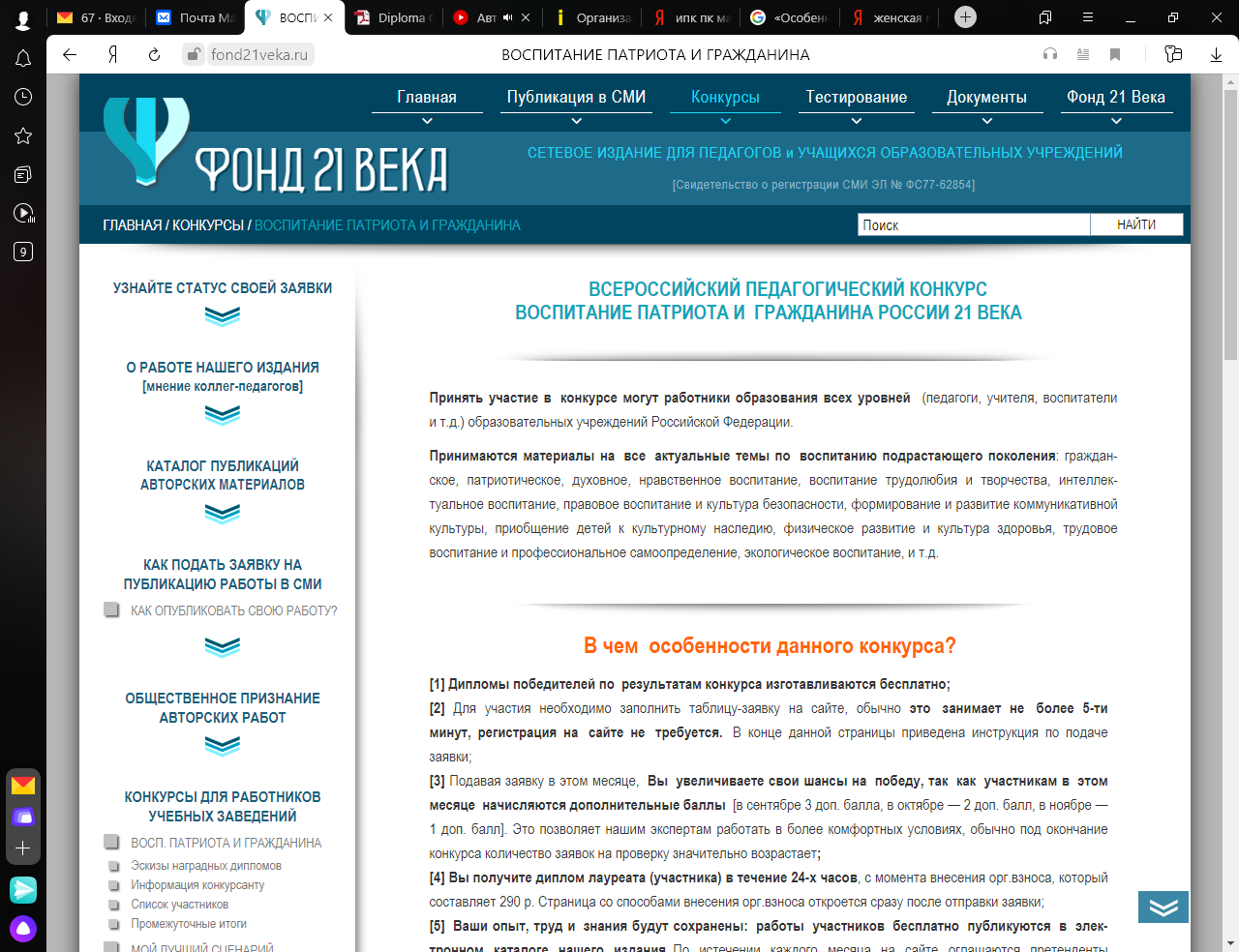 Организатор: Сетевое издание «Фонд Образовательной и Научной Деятельности 21 века»: www.fond21veka.ru (Свидетельство о регистрации РОСКОМНАДЗОР ЭЛ № ФС 77- 62854 выдано Федеральной службой по надзору в сфере связи, информационных технологий и массовых коммуникаций). Цель конкурса: выявление и популяризация перспективных идей и практик, способствующих воспитанию подрастающего поколения.         Основные задачи конкурса: эффективное распространение инновационного опыта воспитания; формирование банка перспективных методик и технологий воспитания; мотивация общественности и профессионального педагогического сообщества обратить внимание на наиболее острые проблемы воспитания и способы их решения;выявление воспитательного потенциала работников образовательных учреждений и его внедрения в воспитательную деятельность; повышение качества воспитания в образовательных учреждениях всех уровней.Конкурс проводится дистанционно и состоит из промежуточных этапов (с пред­варительной оценкой разработок экспертной комиссией).С 25 по 28 декабря идет работа экспертной комиссии по формированию окончательных результатов. Итоговый список победителей будет опубликован 28 декабря 2020 года.Промежуточные результаты конкурса. Диплом лауреата конкурса получили.Группа авторов: учитель географии биологии, учитель обществознания МКОУ «ООШ с. Талон» Белякова Татьяна Юрьевна, Москвина Татьяна Николаевна.Учитель русского языка и литературы МАОУ "СО(РК) Ш № 2" город Магадан Ларионова Мария Викторовна.Старший методист кафедры РОС МОГАУ ДПО "ИРО и ПКПК", г. Магадан, Магаданская область Станченко Олеся Петровна.Учитель биологии МБОУ СОШ №1 г. Сусумана Черкун Неонила Константиновна.Работы Беляковой Татьяны Юрьевны и Москвиной Татьяны Николаевны, Ларионовой Марии Викторовны, Черкун Неонилы Константиновны получили статус «Общественное признание» и опубликованы в электронном каталоге сетевого издания «Фонд 21 век» https://fond21veka.ru/publication/11/26/252966/Большое спасибо всем участникам конкурса!Желаю дальнейших творческих успехов.   